МАОУ «СОШ № 101» города ПермиОбобщающий урок русского языка во 2 классе на тему « Написание заглавной буквы  в словах. В гости к Деду Морозу».По программе «Начальная инновационная школа»Урок разработала учитель начальных классовМАОУ «СОШ № 101» г. ПермиМусихина Людмила Николаевна.Пермь - 2014Обобщающий урок русского языка во 2 классе на тему « Написание заглавной буквы  в словах».По программе «Начальная инновационная школа»Задачи урока:  - формирование целостного представления о написании заглавной буквы в начале предложения и в  именах собственных; - формирование навыков правописания имён собственных; - формирование навыков самоконтроля; - развитие речи.Оборудование учителя: Презентация к уроку, большой конверт с адресом Деда Мороза, примерный текс письма. В центре доски запись «Заглавная буква начинает» и отдельные записи: начало предложения; имена, отчества,  фамилии людей; клички животных; географические названия. Оборудование учащихся: конверт, учебник «Русского языка», рабочая тетрадь, новогодний бланк «Письмо Деду Морозу» ХОД УРОКАI. Организационный момент. Психологический настрой на урок.– У вас на столах лежат пригласительные конверты - сегодня мы отправимся с вами в увлекательное путешествие. Готовы? А, куда, вы узнаете немного позже. Перед началом путешествия давайте подарим друг другу хорошее настроение. Я улыбаюсь вам, вы улыбнитесь мне. А теперь повернитесь и улыбнитесь друг другу. Садитесь.II. Сообщение темы урока– Теперь  в запасе у  всех хорошее настроение, отправляемся в путь. А  куда мы отправляемся, подскажут новые словарные слова. -  А какие слова мы называем словарными? (орфограммы в которых нельзя проверить, а надо запомнить) Молодцы!  III. Работа со словарем.1.Отгадайте загадку:Какой это мастер на стекла нанесИ листья, и травы, и заросли роз?!МорозРабота со словом: поставьте ударение, выделите опасные места.Д.:- Ударение падает на второй слог, сочетание оро, на конце слышется звук /с/ а напишем звук /З/ проверочное слово - МОРОЗЫ;У.: - Придумайте предложение со словом МОРОЗДед Мороз - Красный НосЕсть в густом лесу изба, в ней с узорами резьба,И пуховая кровать, на которой колко спать:Вместо пуха в той перинке только звёздочки-снежинки,Ледяное покрывало заменяет одеяло.А живёт в избе Мороз и зовётся - Красный Нос.Он студёною порою белым снегом землю кроет.Помогает и зверушкам - дарит снежные подушки,Укрывает белым пухом, шепчет песенки на ухо.Взвоет серая волчица - ей от холода не спится.И Мороз, а ночь к утру утеплит её нору.А в берлоге - косолапый, вместо мёда лижет лапу.Пусть Мороз трещит по крыше, ни-че-го медведь не слышит!Примостившись на сосне, филин ухает во сне:"Ух, и стужа-холода, не согреться никогда!"Дед Мороз по лесу ходит и порядок свой наводит:Он кедровые орехи сыплет белкам для потехи.Встретил рыжую лисицу - подарил ей рукавицы.А тулуп свой волку дал, потому что волк дрожал.Этот Дедушка Мороз, что зовётся Красный Нос,Всем зверушкам помогает и от холода спасает.- Как вы думайте к кому мы сегодня отправимся в гости?! (В гости к Деду Морозу)Презентация Резиденция Деда МорозаРассказ Учителя:   Резиденция Деда Мороза находиться в сосновом бору близ города Великий Устюг. Путешествие в сказку начинается от резных ворот, ведущих во владения сказочного волшебника. К дому Деда Мороза гости добираются по тропе сказок или по Аллее чудес. По пути их ожидает масса приключений – сказки, загадки, чудеса, встречи со сказочными героями.      Дед Мороз со своей свитой, внучкой Снегурочкой и сказочными героями, встречает гостей в Тронном зале. Здесь стоит сказочный трон, на котором можно посидеть и загадать желание. В специальной мастерской помощники Деда Мороза научат, как можно самим изготовить праздничный новогодний подарок для своих родных и друзей.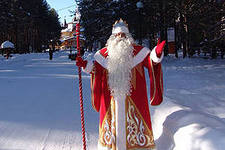 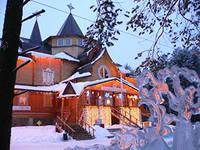 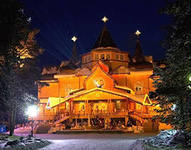 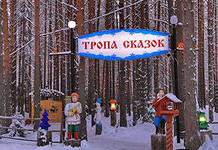 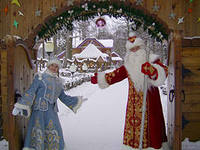 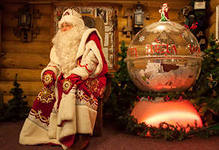 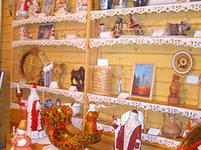 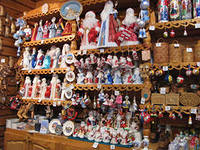 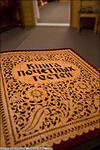 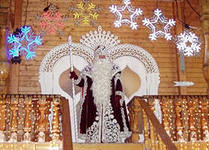 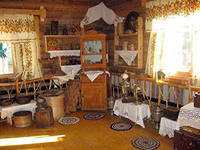 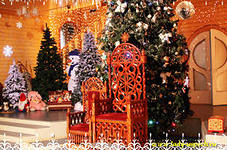 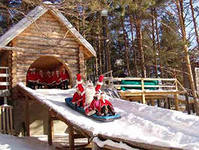 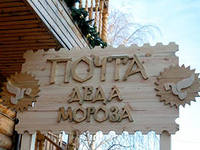 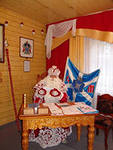 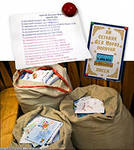 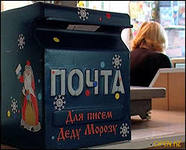 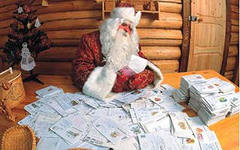    Круглый год работает почта Деда Мороза. Сказочному волшебнику пишут дети и взрослые не только из Российской Федерации, но и стран ближнего зарубежья и даже из Италии, Норвегии, Израиля, Китая, Германии. Разбирать новогоднюю почту Деду Морозу помогает внучка Снегурочка и их друзья  - Сказочные герои.IV. Определение темы урокаБуква обычная выросла вдруг,Выросла выше всех букв-подруг.Смотрят с почтеньем на букву подруги.Но почему? За какие заслуги?Буква расти не сама захотела, Букве поручено важное дело.Ставится в слове не зря и не простоБуква такого высокого роста…Ставится буква у строчки  (Где?)…     в начале,Чтобы начало все замечали.Имя,  ….   пишутся с нею,Чтобы заметней им быть и виднее,Чтобы звучали громко и гордоИмя твоё, имя улицы, … .Буква большая – совсем не пустяк:В букве большой уважения знак!- Догадались, о чем пойдет речь сегодня на уроке? (О правописании слов с большой и маленькой буквы) V. Решение ключевых задач по теме «Заглавная буква»Работа с учебником стр. 52 упр. 94 Прочитай отрывок из письма. Кем оно написано? Кому адресовано?Дорогой Дедушка Мороз!Пришли мне, пожалуйста, к Новому году много-много разных подарков! Или хотя бы один какой-нибудь подарок. Я люблю …- Какие слова написаны с заглавной буквы? Почему?- Какими слова можно продолжить письмо?Вспомните правила правописание слов с заглавной буквы.Работа с учебником:НАЗВАНИЯ ГОСУДАРСТВЕННЫХ ПРАЗДНИКОВ пишутся с прописной буквы: Новый год, День защитника Отечества, Восьмое марта, День Победы.- Ребята, вы уже наверно догадались, что урок у нас сегодня с вами необычный, и мы будем с вами писать …..- Письмо Деду Морозу.Давайте обратимся к учебнику.Учебник стр. 53 упр. 95Прочитай, что пишут Деду Морозу твои сверстники.Мечтаю о машине, которая убирает снег, а выдает мороженое.Антон Г.Подарите мне шапку – влюблёнку. Если её надеть, все девчонки влюбятся. Дима Р.- Как ты думаешь, сможет ли Дед Мороз выполнить эти просьбы?- Почему?- С какой просьбой обратился бы ты?- Что нам понадобиться, чтобы написать письмо Деду Морозу? (Конверт, листок бумаги)В наше время мы очень редко пишем письма, чаще общаемся по телефону или интернету. А ведь писать письма это очень интересно, а давайте и мы с вами попробуем написать письмо, но не простое, а волшебное и отправим его Деду Морозу.VI. Физкультминутка- А сейчас, ребята, попрошу вас встать. Физкультминутку выполним следующим образом.Если вы услышите слово, которое надо писать с маленькой буквы, то присядьте, услышав слово, которое надо писать с большой буквы, встаньте и поднимите высоко руки.Я Мороза не боюсь, (Шаги на месте.)С ним я крепко подружусь. (Наклоны влево и вправо.)Подойдет ко мне мороз, (Прыжки на месте.)Тронет  руку, тронет нос.(Пощипывание себя за ушки)Значит надо не зевать,Прыгать, бегать и играть!(Бег на месте.)- Рассмотрите внимательно, как оформлен конверт: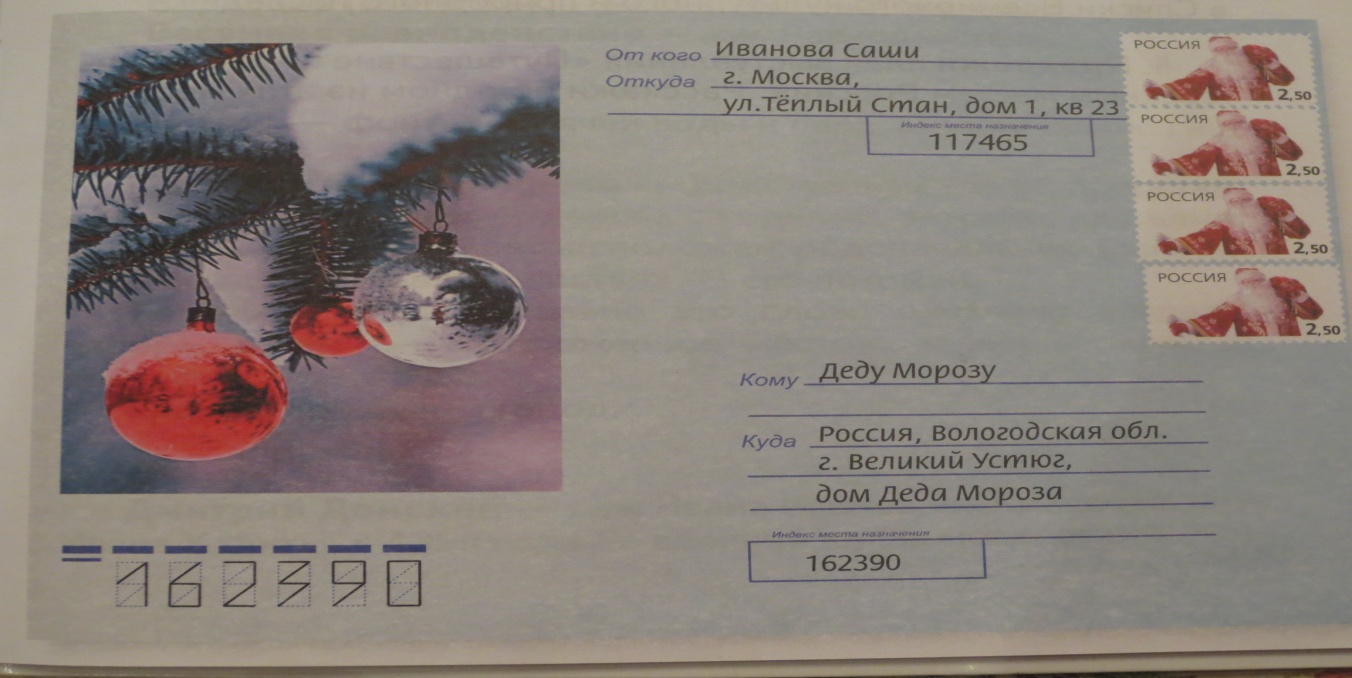 В верхнем правом углу конверта написан, чей адрес? (адрес отправителя)- В нижнем правом углу, чей адрес написан?! (адрес Деда Мороза)- Какие правила надо знать, что правильно оформить записи на конверте? (Правописание заглавной буквы в именах, фамилия, отчествах людей, названиях стран, городов, названия улиц)- Ребята обратите внимание на написание индекса, цифры здесь необычные, учитель обращает внимание, где можно посмотреть образец написания цифр индексаРабота в тетрадях:(учащиеся записывают свою фамилию и имя в родительном падеже, свой домашний адрес – учитель помогает в индивидуальном порядке)После того, как учащиеся запишут свой адрес, переходим к записе адреса Деда Мороза.Кому:    Деду Морозу и Снегурочке.Куда:  Россия, г.Великий Устюг,           Дом Деда МорозаИндекс: 162340- Мы заполнили  с вами конверт, но что еще мы забыли сделать? (Написать и вложить письмо)- Давайте подумаем, как мы будем писать письмо?! Что в нем должно быть?! - Приветствие- Поздравить Деда Мороза с Новым Годом- Рассказать немного о себе, где живу, в каком классе и школе учусь, чем я занимаюсь в свободное от школы время…- Рассказать о своем желании- Не забудь попрощаться.Примерный текс письма:Здравствуй Дедушка Мороз!Поздравляю тебя С Новым 2014 годом! Желаю тебе крепкого здоровья, добрых вестей, исполнение желаний!Пишет тебе …… . Мне …… лет. Я учусь во 2 «Г» классе школа № 101 города Перми. В свободное время я люблю петь, танцевать, рисовать, читать интересные книги, собирать конструктор, играть в снежки, кататься с горки на санках и ледянки, кататься на лыжах и коньках. Я очень хочу, чтобы ты исполнил мое желание. Я хочу …. .Я обещаю, что буду хорошо учиться, помогать маме, слушаться маму. Спасибо за подарок. До свидания. Имя ребенка. Итог урока: - Чем мы сегодня занимались на уроке?- Какие правила правописание нам помогли?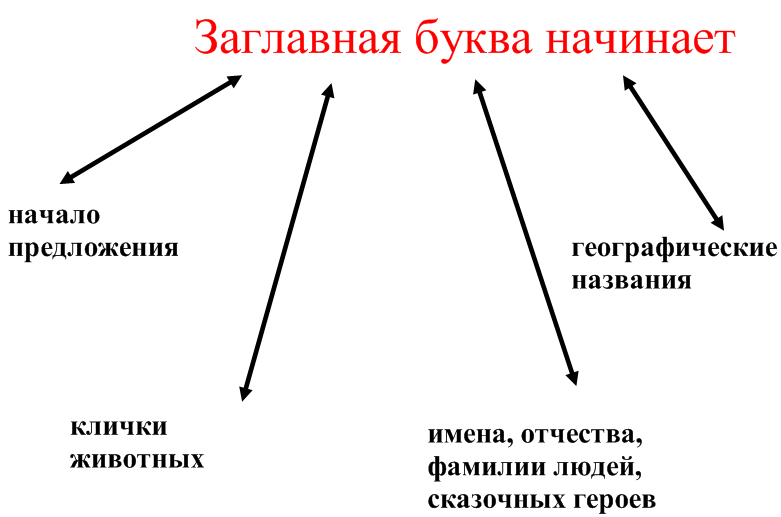 Сегодня вы были настоящими знатоками русского языка. Особенно порадовали меня знания …, …,  ……, …..  назвать уч-ся), которые получают в дневники «пятерки» за урок.Домашнее задание.    Учебник стр. 53, упр. 96.  Напиши письмо Деду Морозу! Проверь черновик вместе с учителем и родителями, исправь ошибки. Аккуратно перепиши письмо начисто, на специальный бланк (детям раздаются специальные новогодние бланки «Письмо Деду Морозу»). Я с нетерпением буду ждать ваши письма, ведь их надо отправить Деду Морозу. Учитель приглашает активных детей сходить с ним на почту и отправить письма. Наше занятие закончено. Спасибо  за урок! Примечание: Красочные бланки для писем Деду Морозу можно скачать в интернете и распечатать на каждого ребенка.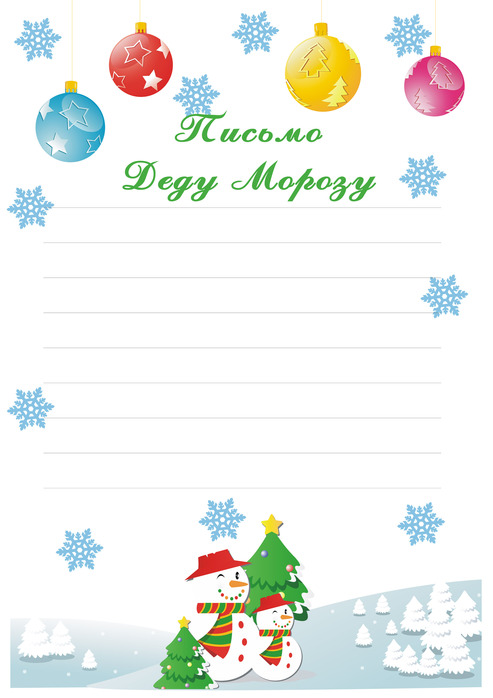 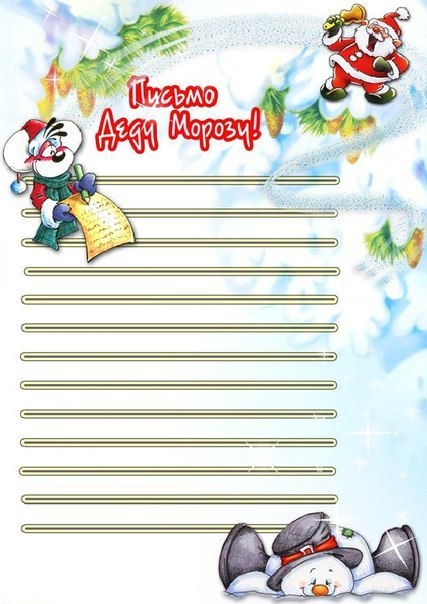 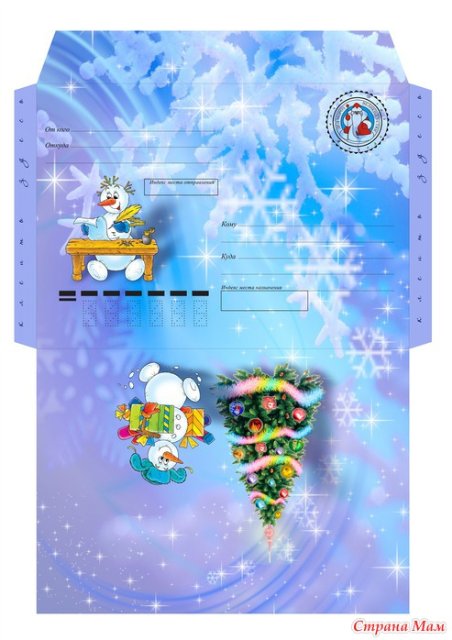 